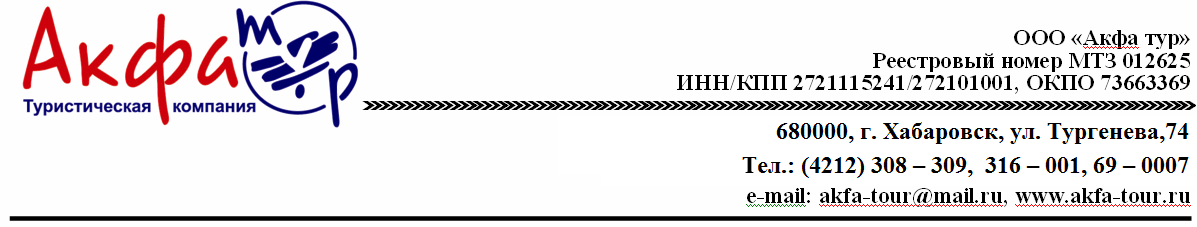 3 дня / 2 ночи В стоимость входит:  проживание в отеле 3* в 2-х местных номерах с завтраками;  встреча и проводы с гидом-переводчиком; трансферы речной порт -отель –речной порт; медицинская страховка на 35 000 евро, визовая поддержка, билеты на катер Хабаровск - Фуюань - Хабаровск, сборы в КНР.Дополнительно оплачиваются : участие в соревнованиях по спортивному ориентированию  2 дня, питание ( обед, ужин) экскурсионная программа и входные билеты в музеи и мастер класс. 25.09.201725.09.2017Утром  сбор группы у причала на Речном вокзале в 07:30.   Прохождение таможни в 8.00, отправление в Фуюань на катере. Прибытие в Фуюань, трансфер в отель Завтрак, размещение в номерах.Соревнования по спортивному ориентированию с 11.00-13.00Самостоятельное возвращение в отель.Обед с 13.30-14.30Обзорная экскурсия по г. Фуюань  на автобусе : смотровая площадка, буддийский храм, музей города Фуюань, Чайная церемония.Ужин с 18.00-19.00Мастер-класс китайской кухни .Утром  сбор группы у причала на Речном вокзале в 07:30.   Прохождение таможни в 8.00, отправление в Фуюань на катере. Прибытие в Фуюань, трансфер в отель Завтрак, размещение в номерах.Соревнования по спортивному ориентированию с 11.00-13.00Самостоятельное возвращение в отель.Обед с 13.30-14.30Обзорная экскурсия по г. Фуюань  на автобусе : смотровая площадка, буддийский храм, музей города Фуюань, Чайная церемония.Ужин с 18.00-19.00Мастер-класс китайской кухни .Утром  сбор группы у причала на Речном вокзале в 07:30.   Прохождение таможни в 8.00, отправление в Фуюань на катере. Прибытие в Фуюань, трансфер в отель Завтрак, размещение в номерах.Соревнования по спортивному ориентированию с 11.00-13.00Самостоятельное возвращение в отель.Обед с 13.30-14.30Обзорная экскурсия по г. Фуюань  на автобусе : смотровая площадка, буддийский храм, музей города Фуюань, Чайная церемония.Ужин с 18.00-19.00Мастер-класс китайской кухни .Утром  сбор группы у причала на Речном вокзале в 07:30.   Прохождение таможни в 8.00, отправление в Фуюань на катере. Прибытие в Фуюань, трансфер в отель Завтрак, размещение в номерах.Соревнования по спортивному ориентированию с 11.00-13.00Самостоятельное возвращение в отель.Обед с 13.30-14.30Обзорная экскурсия по г. Фуюань  на автобусе : смотровая площадка, буддийский храм, музей города Фуюань, Чайная церемония.Ужин с 18.00-19.00Мастер-класс китайской кухни .26.09.201726.09.2017Завтрак.Соревнования по спортивному ориентированию с 10.30-13.00Самостоятельное возвращение в отель.Обед с 13.30-14.30Экскурсия на автобусе : океанариум, Осетровая ферма, прогулка по набережной , площадь Солнца.Ужин с 18.00-19.00Мастер класс «Цзяньчжи»: китайское искусство вырезания из бумаги или  китайской традиционной гимнастики Тайцзицюань. Завтрак.Соревнования по спортивному ориентированию с 10.30-13.00Самостоятельное возвращение в отель.Обед с 13.30-14.30Экскурсия на автобусе : океанариум, Осетровая ферма, прогулка по набережной , площадь Солнца.Ужин с 18.00-19.00Мастер класс «Цзяньчжи»: китайское искусство вырезания из бумаги или  китайской традиционной гимнастики Тайцзицюань. Завтрак.Соревнования по спортивному ориентированию с 10.30-13.00Самостоятельное возвращение в отель.Обед с 13.30-14.30Экскурсия на автобусе : океанариум, Осетровая ферма, прогулка по набережной , площадь Солнца.Ужин с 18.00-19.00Мастер класс «Цзяньчжи»: китайское искусство вырезания из бумаги или  китайской традиционной гимнастики Тайцзицюань. Завтрак.Соревнования по спортивному ориентированию с 10.30-13.00Самостоятельное возвращение в отель.Обед с 13.30-14.30Экскурсия на автобусе : океанариум, Осетровая ферма, прогулка по набережной , площадь Солнца.Ужин с 18.00-19.00Мастер класс «Цзяньчжи»: китайское искусство вырезания из бумаги или  китайской традиционной гимнастики Тайцзицюань. 27.09.2017 27.09.2017 Завтрак. Свободное время.  Встреча в холле отеля в 13.00 , отъезд на таможню. Выезд теплоходом в Хабаровск. Прибытие  ориентировочно в 19.00Завтрак. Свободное время.  Встреча в холле отеля в 13.00 , отъезд на таможню. Выезд теплоходом в Хабаровск. Прибытие  ориентировочно в 19.00Завтрак. Свободное время.  Встреча в холле отеля в 13.00 , отъезд на таможню. Выезд теплоходом в Хабаровск. Прибытие  ориентировочно в 19.00Завтрак. Свободное время.  Встреча в холле отеля в 13.00 , отъезд на таможню. Выезд теплоходом в Хабаровск. Прибытие  ориентировочно в 19.00Стоимость  тура  на одного человека в рублях  при 2-х местном размещенииСтоимость  тура  на одного человека в рублях  при 2-х местном размещенииВзрослый  Ребенок до 11 лет Тур с завтракамиТур с завтраками6250 руб.5250 руб.Участие в соревнованиях 2 дняУчастие в соревнованиях 2 дня1000 руб.1000 руб.Питание ( 2 обеда, 2 ужина )Питание ( 2 обеда, 2 ужина )1500 руб.1500 руб.2 экскурсионных дня+ мастер классы 2 экскурсионных дня+ мастер классы 3600 руб.3600 руб.